«Первая помощь при гипертоническом кризе»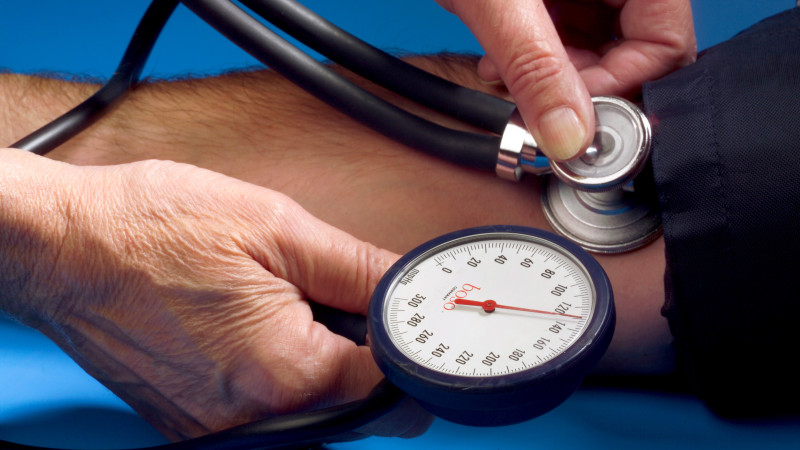 Гипертонический криз — неотложное тяжёлое состояние, вызванное чрезмерным повышением артериального давления — выше чем 200/110 мм рт. ст., проявляющееся клинической картиной поражения органов-мишеней (в случае осложнённого криза) и предусматривающее немедленное снижение уровня артериального давления для предотвращения поражения сторонних органов.           Доврачебная помощь – в ожидании скорой помощи: Доврачебная помощь при гипертоническом кризе не может заменить медицинскую квалифицированную помощь! Но от действий родных и близких зависит общее состояние больного и развитие осложнений. Знание алгоритма помощи и умение его своевременно применить во многом решает исход заболевания.Последовательность и принципы оказания первой помощи:Вызовите бригаду скорой помощиУспокойте человека (возбуждение только способствует подъему АД);Уложите его в постель и придайте полусидячее положение;Проследите, чтобы больной дышал ровно и глубоко;Приложите к голове холодную грелку или компресс;Предоставьте доступ кислорода (откройте окно, расстегните одежду);Дайте гипотензивное средство, которое пациент до этого принимал;Положите под язык таблетку каптоприла (или коринфар, капотен, нифедипин, кордафлекс), если через полчаса улучшений не отмечается и "скорая" не подъехала, то можно принять еще раз препарат из списка, но, в общем, не более 2 раз!Накапайте настойку пустырника или валерианы, корвалол;Для борьбы с чувством холода и озноба обложите больного теплыми грелками;При появлении болей за грудиной надо принять нитроглицерин (в общей сумме неоказания первой медицинской помощи должен действовать медицинский персонал. Если артериальное давление не снижается, а состояние пациента ухудшается, развиваются более 3).После боли за грудиной и иные подозрительные симптомы, а вы еще не вызвали бригаду врачей, то срочно звоните в «скорую». Медлить нельзя!